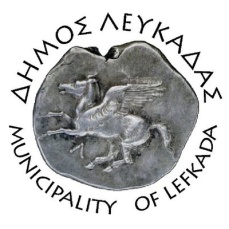 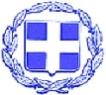 ΕΛΛΗΝΙΚΗ ΔΗΜΟΚΡΑΤΙΑ    ΔΗΜΟΣ ΛΕΥΚΑΔΑΣ  ΓΡΑΦΕΙΟ ΔΗΜΑΡΧΟΥΛευκάδα, 13/5/2022ΔΕΛΤΙΟ ΤΥΠΟΥΟ Δήμαρχος Λευκάδας Χαράλαμπος Καλός υποδέχτηκε στο γραφείο του την αποστολή του τοπικού προπονητικού προγράμματος της Λευκάδας των Special Olympics Hellas, λίγο πριν αναχωρήσουν για να εκπροσωπήσουν την χώρα μας στο άθλημα της επιτραπέζιας αντισφαίρισης, στους Πανευρωπαϊκούς Αγώνες Invitational Games Malta 2022, που θα διεξαχθούν στη Μάλτα 13-18 Μαΐου 2022.Την ομάδα των τεσσάρων αθλητών συνοδεύει στην αποστολή ο προπονητής Special Olympics κ. Κωνσταντίνος Μαλακάσης και ο προϊστάμενος του ΚΔΑΠ-ΜΕΑ Λευκάδας κ. Άγγελος Βονιτσάνος. Ευχόμαστε ολόψυχα στον Αντώνη, τον Αντρέα, τον Βαγγέλη και τον Αλέξανδρο καλή επιτυχία και καλή διασκέδαση!						ΑΠΟ ΤΟ ΓΡΑΦΕΙΟ ΔΗΜΑΡΧΟΥ